View the view on how to create a Weebly website: https://www.youtube.com/watch?v=Bm7hSqtV2J8Go to https://www.weebly.com/ and Sign up for a Weebly account.Choose a theme, then choose a domain (free = weebly.com)Your Weebly must have 5 pages (1 page to introduce yourself as a student at MZMS, 1 page for math, 1 page for science, 1 page for English and 1 page for social studies).Each academic (math, science, English, and social studies) page will have 4 buttons with links for a video or article that is appropriate for that subject (so, your math page will have math links such as video, online practice, etc.)Each page will have 3 pictures appropriate for that page (science will have science pictures…your page will have pictures which reflect you!)Each page will have a minimum of 2 lines of title or text.Your introduction page will have at least 1 social icon.Finally explore the other functions under ‘basic,’ ‘structure,’ ‘media,’ and ‘more.’  The one you find most useful, add to your introduction page.You will share your url with Mrs. Cole and three other classmates, so they can critique your work.  They will give you feedback on what they like and don’t like!Happy website building!!Did you know……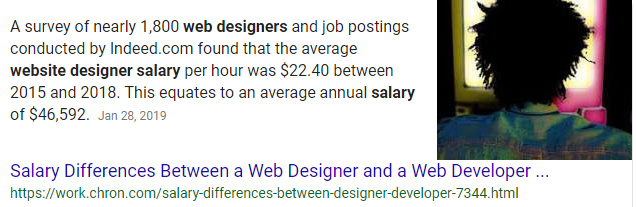 Access the following link for many top website design companies in the U.S.!https://upcity.com/local-marketing-agencies/lists/top-web-design-agencies-united-states